ПРОТОКОЛ № 38Заседания районной комиссии по реализации целевых программ на территории Каргасокского района  04 май 2017 года                                                                                                        с. КаргасокПОВЕСТКА ЗАСЕДАНИЯ:Рассмотрение документов граждан для признания их нуждающимися в улучшении жилищных условий с целью последующего включения в состав участников подпрограммы «Обеспечение жильем молодых семей» ФЦП «Жилище» на 2015-2020 годы. Рассмотрение заявлений граждан, на включение в состав участников подпрограммы «Обеспечение жильем молодых семей» федеральной целевой программы «Жилище» на 2015-2020 годы.О предоставлении свидетельств о праве на получение социальной выплаты на приобретение (строительство) жилья.1 ВОПРОС:Секретарем комиссии - Протазовой О.В. была зачитана информация о поступивших на рассмотрение комиссии документах молодых семей, желающих принять участие в программе, на признание нуждаемости в улучшении жилищных условий: Поступило заявление от Фофановой, состав семьи 2 человека. Семья Фофановой зарегистрирована в жилом помещении по адресу: Томская область, Каргасокский район, п.      , ул.      , д.  , кв.  , общая площадь жилого помещения 38,9 кв.м., прописано 5 человек, квартира находится в социальном найме Листовой - мать заявительницы. Учетная норма жилого помещения на одного члена семьи составляет: 38,9 / 5 чел. = 7,78 кв.м. Учетная норма жилого помещения на одного члена семьи установлена решением Совета Толпаровского сельского поселения в размере 10,5 кв.м. Других жилых помещений в собственности семьи Фофановых не имеется.Поступило заявление от семьи  Тетеревковых, состав семьи 4 человека, Тетеревкова и дети зарегистрированы в жилом помещении по адресу: Томская область Каргасокский район, п.    , ул.     , д.   , кв.    , общая площадь жилого помещения 44,7 кв.м., прописано 5 человек, квартира находится в социальном найме Фокиной - мать Тетеревковой Тетеревков - зарегистрирован в жилом помещении по адресу: Томская область, Каргасокский район, п.      , ул.     , д.   , кв.   , общая площадь жилого помещения 70,1 кв.м., прописано 9 человек, квартира находится в собственности у Тетеревковой – мать, Тетеревкова – отец Тетеревкову. Учетная норма жилого помещения на одного члена семьи составляет: 44,7+70,1/14 чел. = 8,2 кв.м. Учетная норма жилого помещения на одного члена семьи установлена решением Совета Каргасокского сельского поселения от 25.05.2006 № 48 в размере 10,5 кв.м и решением Совета Толпаровского сельского поселения в размере 10,5 кв.м. Других жилых помещений в собственности семьи Тетеревковых не имеется.Поступило заявление от семьи Юдиных, состав семьи 5 человек. Семья Юдиных зарегистрирована в жилом помещении по адресу: Томская область Каргасокский район, с.       , ул.      , д.    , кв.    , общая площадь жилого помещения 58,11 кв.м., прописано 7 человек, квартира находится в собственности Юдина  – заявитель, Юдина . – отец Юдина, а также. – братья Юдину. Учетная норма жилого помещения на одного члена семьи составляет: 58,11 / 7 чел. = 8,3 кв.м. Учетная норма жилого помещения на одного члена семьи установлена решением Совета Каргасокского сельского поселения от 25.05.2006 № 48 в размере 10,5 кв.м. Других жилых помещений в собственности семьи Юдиных не имеется.РЕШЕНИЕ: 1. Признать нуждающимися в улучшении жилищных условий следующие семьи:Фофановых, Тетеревковых, Юдиных (Основание п.2 ч.1 ст.51 Жилищного кодекса РФ).2 ВОПРОС: На участие в подпрограмме «Обеспечение жильем молодых семей» федеральной целевой программы «Жилище» на 2015-2020 годы предоставила документы молодая семья Сонгайла (состав семьи 2 человека).В соответствии с Порядком и условиями признания молодой семьи, имеющей достаточные доходы, позволяющие получить кредит, либо иные денежные средства для оплаты расчетной (средней) стоимости жилья в части, превышающей размер предоставляемой социальной выплаты на приобретение жилого помещения или создания объекта индивидуального жилищного строительства, утвержденным постановлением Администрации Томской области от 26.04.2011 года № 118 а, произведена оценка доходов и иных денежных средств для признания молодых семей  имеющие достаточные доходы либо иные денежные средства. В результате оценки комиссия принимает РЕШЕНИЕ: 1.   Признать молодую семью Сонгайла имеющей достаточные денежные средства.2. Признать участниками подпрограммы «Обеспечение жильем молодых семей» Федеральной целевой программы «Жилище» на 2015-2020 годы молодую семью Сонгайла.3. Направить выписку из протокола молодой семье о принятом решении по подпрограмме «Обеспечение жильем молодых семей» федеральной целевой программы «Жилище» на 2015-2020 годы. 3 ВОПРОС:Департамент архитектуры и строительства Томской области предоставил выписку из списка молодых семей – претендентов на получение социальной выплаты в 2017 году по подпрограмме «Обеспечение жильем молодых семей», а также бланки свидетельств о праве на получение социальной выплаты на приобретение (строительство) жилья.Молодые семьи претенденты на получение социальной выплаты в 2017 году предоставили документы на получение свидетельств:Произведен расчет согласно «Методике оценки доходов и иных денежных средств для признания молодой семьи имеющей достаточные доходы и иные денежные средства для оплаты расчетной (средней) стоимости жилых помещений части, превышающей размер предоставляемой социальной выплаты на приобретение жилья», утвержденный Постановлением Администрации Томской области от 26 апреля 2011 г. N 118а. Документы соответствуют предъявляемым требованиям.РЕШЕНИЕ: Выдать свидетельства о праве на получение социальной выплаты в 2017 году молодым семьям: Полтарыхиных, Ершовых. Молодых семей проинформировать о порядке и условиях получения и использования социальной выплаты.Председатель:Зам. председателя:   Секретарь:Присутствуют:Шамраев А.Ф.Монголин С.В.Протазова О.В.Тимохин В.В., Рублева В.А., Шевченко В.В., Андрейчук Т.В., Голещихина Т.А.,.№Молодая семьяСостав семьиРазмер социальной выплаты (руб.)1Полтарыхиных44132802Ершовых3309960Председатель 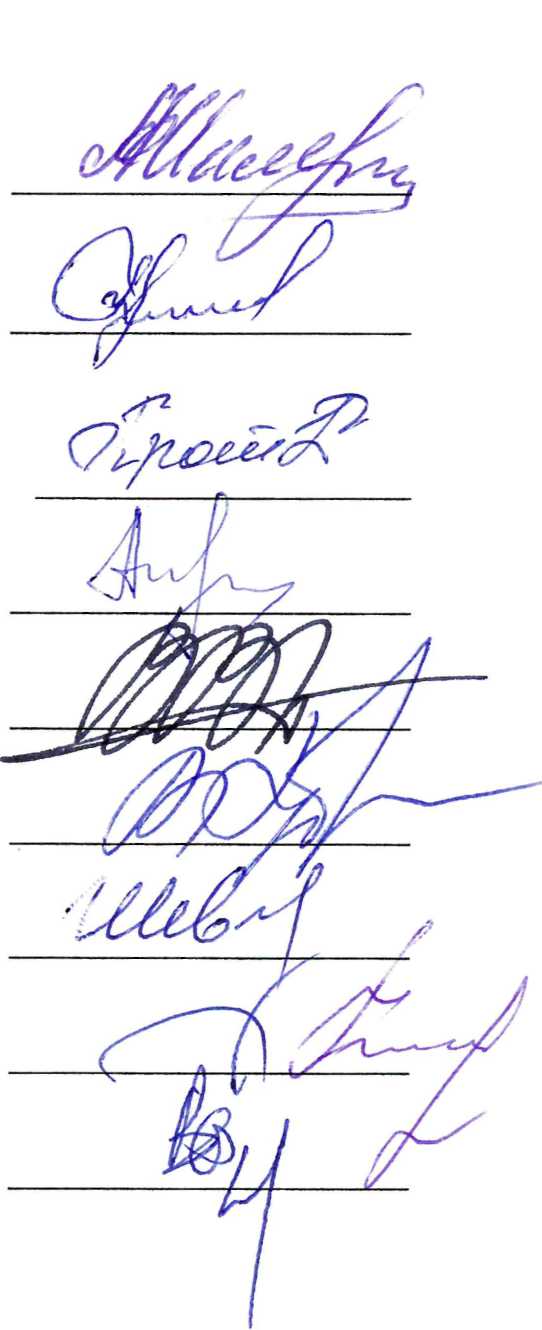                         A.Ф. ШамраевЗам. председателя                       С.В. МонголииСекретарь комиссии                    О.В. ПротазоваЧлены комиссии                       Т.В. Андрейчук                       В.В. Тимохин                       В.А. Рублева                       В.В. Шевченко                   Т.А. Голещихина                     В.В. Брагин